Тема: Город – геройВоспитывать уважение к защитникам Отечества, памяти павших бойцовРазвивать умение работать в нетрадиционной технике рисования – нитками. Формировать представление о героических поступках и патриотических чувствах.Материалы: плотные нитки, краски, листы бумаги или тарелочки, кисти, основной формат для рисования а4Чтение рассказа С. Алексеева «Победа под Сталинградом»Практическая работа в видео. 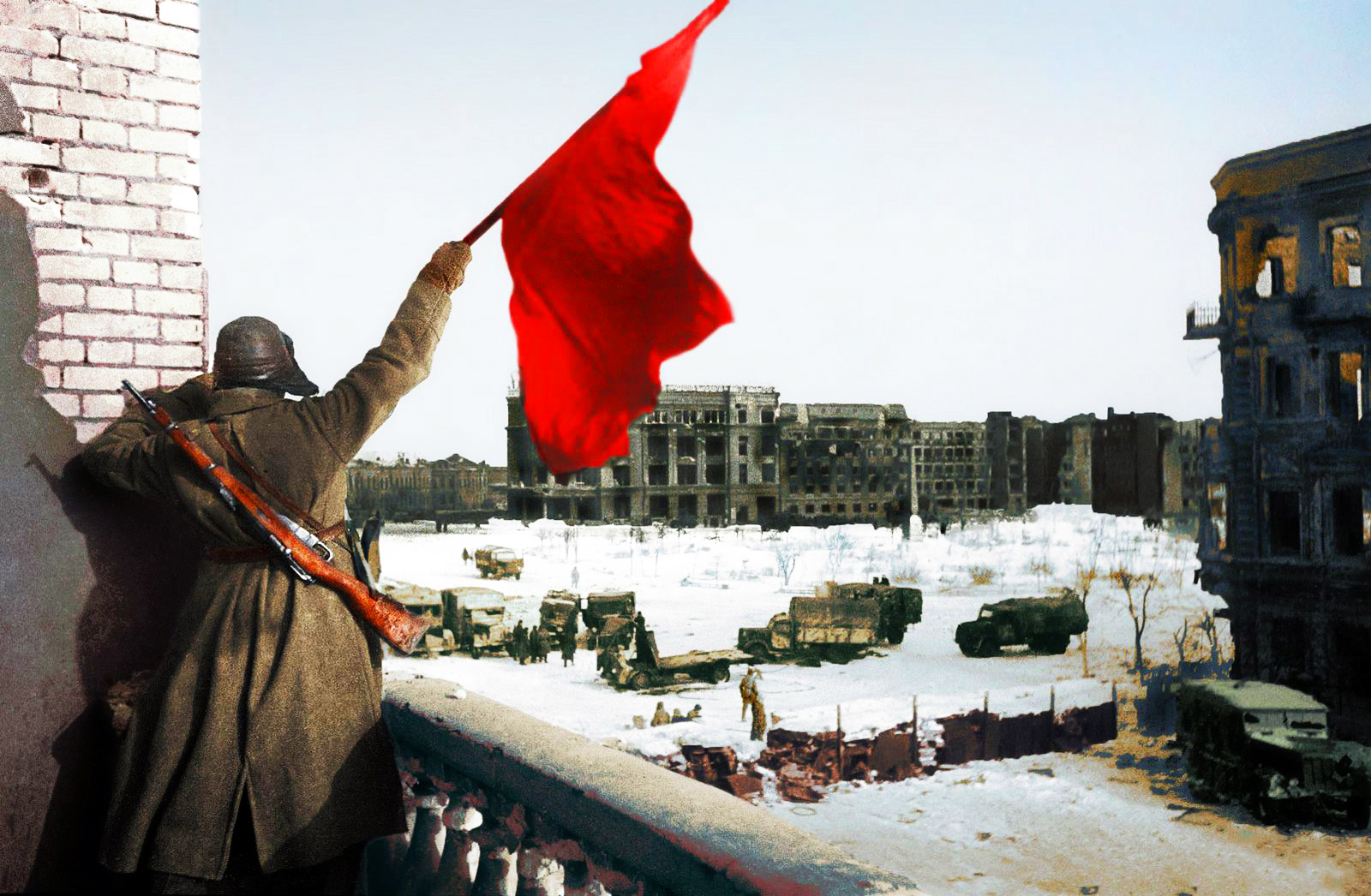 Сергей Алексеев «Победа под Сталинградом»Окружила наша армия фашистов. В мощных боях разбила. Те, кто остался цел, устремились теперь в Сталинград, в ту часть города, которая пока ещё в руках у фашистов. Ищут фашисты среди стен городских спасение. Приходят в город всё новые и новые фашистские части, а тут и своих полно.Дома все разрушены. Щебень да камни.Расползлись фашистские солдаты по подвалам разрушенных домов, по подземельям, погребам и траншеям. Залезают в любую щель.В одном из глубоких подвалов, под зданием бывшего универмага, сидит и командующий окружённой фашистской армией генерал- фельдмаршал Фридрих фон Паулюс.— Мужайтесь! Держитесь! — кричат из подвала фашистские генералы.Здесь, в подвале, штаб окружённой армии или, вернее, того, что осталось от армии. Не много солдат добрело до города. Одни ещё бьются. Другие махнули на всё рукой.— Держитесь! Держитесь! — приказ солдатам.Однако всё меньше и меньше тех, кто готов держаться.И вот к центру Сталинграда прорвались советские танки. Подошли танкисты к подвалу, в котором скрывались фашистский штаб и фельдмаршал Паулюс. 31 января 1943 года в подвал спустились представители советского командования и потребовали от фашистских генералов отдать приказ о прекращении огня и всякого сопротивления, выполнить условия безоговорочной капитуляции: передать в распоряжение советского командования весь личный состав немецких войск, вооружение, всю боевую технику, а также документацию. Требования о безоговорочной капитуляции были полностью приняты немецким командованием.— Будьте любезны, руки кверху, фельдмаршал Паулюс!Сдался фельдмаршал в плен.Добивают солдаты фашистов. Из подвалов, подземелий, щелей, траншей выкуривают.— Вылезайте на свет, голубчики!Выходят фашисты. Руки, как пики, вверх. Головы — в плечи.2 февраля 1943 года фашистские войска, окружённые под Сталинградом, окончательно сложили оружие. Остатки огромной 330-тысячной гитлеровской армии сдались в плен. Советскими войсками были разбиты или полностью уничтожены 22 фашистские дивизии. Пленена 91 тысяча фашистских солдат, в том числе 2500 офицеров. Помимо фельдмаршала советские войска взяли в плен 23 гитлеровских генерала.Фашистская армия, сражавшаяся под Сталинградом, перестала существовать.Прошло два дня, и 4 февраля на центральной площади Сталинграда состоялся огромный митинг. Застыли в строю солдаты. Слушают слова о фашистской капитуляции. Несутся слова над площадью:— Двадцать две дивизии!— Двадцать три генерала!— Девяносто одна тысяча фашистских солдат и офицеров!— Фельдмаршал Паулюс!Победа под Сталинградом была полной. Победа была великой. Не померкнет слава её в веках!Сталинград!Крепость на Волге.Город-легенда.Город-герой.Здесь люди стояли как скалы. Здесь жизнь победила смерть.